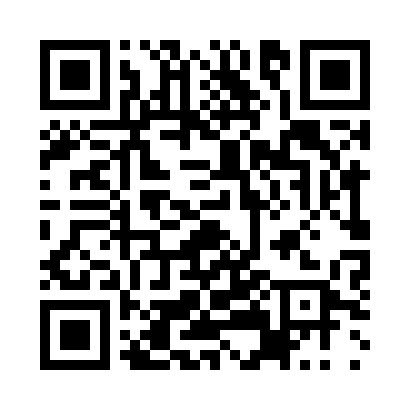 Prayer times for Bogoslov, BulgariaMon 1 Apr 2024 - Tue 30 Apr 2024High Latitude Method: Angle Based RulePrayer Calculation Method: Muslim World LeagueAsar Calculation Method: HanafiPrayer times provided by https://www.salahtimes.comDateDayFajrSunriseDhuhrAsrMaghribIsha1Mon5:357:111:336:037:559:262Tue5:337:101:336:037:579:283Wed5:317:081:326:047:589:294Thu5:297:061:326:057:599:305Fri5:277:051:326:068:009:326Sat5:257:031:326:068:019:337Sun5:237:011:316:078:029:358Mon5:217:001:316:088:039:369Tue5:196:581:316:098:049:3710Wed5:176:561:316:098:069:3911Thu5:156:551:306:108:079:4012Fri5:136:531:306:118:089:4213Sat5:116:511:306:128:099:4314Sun5:096:501:296:128:109:4515Mon5:076:481:296:138:119:4616Tue5:056:461:296:148:129:4817Wed5:036:451:296:148:139:4918Thu5:016:431:296:158:149:5119Fri4:596:421:286:168:169:5220Sat4:576:401:286:168:179:5421Sun4:556:391:286:178:189:5522Mon4:536:371:286:188:199:5723Tue4:516:361:286:188:209:5924Wed4:496:341:276:198:2110:0025Thu4:476:331:276:208:2210:0226Fri4:456:311:276:208:2310:0327Sat4:436:301:276:218:2510:0528Sun4:416:281:276:228:2610:0729Mon4:396:271:276:228:2710:0830Tue4:376:261:266:238:2810:10